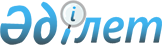 2011 жылғы 19 наурыздағы № 5 "Сайлау учаскелерін құру туралы" шешімге өзгерістер енгізу туралы
					
			Күшін жойған
			
			
		
					Шығыс Қазақстан облысы Ұлан ауданы әкімінің 2011 жылғы 24 қарашадағы N 8 шешімі. Шығыс Қазақстан облысы Әділет департаментінің Ұлан аудандық әділет басқармасында 2011 жылғы 09 желтоқсанда N 5-17-158 тіркелді. Күші жойылды - Шығыс Қазақстан облысы Ұлан ауданы әкімінің 2016 жылғы 27 қаңтардағы N 1 шешімімен      Ескерту. Күші жойылды - Шығыс Қазақстан облысы Ұлан ауданы әкімінің 27.01.2016 N 1 шешімімен.

      Қазақстан Республикасының 1995 жылғы 28 қыркүйектегі № 2464 "Қазақстан Республикасындағы сайлау туралы" Конституциялық Заңының 23-бабына, Қазақстан Республикасының 1998 жылғы 24 наурыздағы № 213 "Нормативтік құқықтық актілер туралы" Заңының 21 бабына сәйкес ШЕШЕМІН:

      1. 2011 жылғы 19 наурыздағы № 5 "Сайлау учаскелерін құру туралы" шешімге (нормативтік құқықтық актілерді мемлекеттік тіркеу Тізілімінде 5-17-145 нөмірімен тіркелген, 2011 жылғы 1 сәуірдегі "Ұлан таңы" газетінің № 23 санында жарияланған), келесі өзгерістер енгізілсін:

      аталған шешімнің 1-тармағының 50)-тармақшасы жаңа редакцияда мазмұндалсын:

      "50) № 1165 Айқын сайлау учаскесі, орталығы Молодежный кенті Р. Марсеков атындағы орта мектебінің ғимараты: келесі мекен-жай бойынша орналасқан: Молодежный кенті, З. Ахметов көшесі, № 26 үй;

      Молодежный кенті, Южный көшесі, № № 1, 2, 3, 7, 8, 9, 10, 11, 12, 13, 14, 15, 16, 17, 19, 22 үйлері;

      Молодежный кенті, Солнечный көшесі, № № 1, 2, 3, 4, 5, 6, 7, 8, 9, 10, 11, 12, 13, 14, 16, 17, 18, 19, 22 үйлері;

      Молодежный кенті, Заводской көшесі, № № 2, 3-1, 3-2, 4, 5-1, 5-2, 6, 7-1, 7-2, 9-1, 9-2, 10, 10-1, 11-1, 11-2, 12-1, 13-1, 13-2, 14, 15, 16, 16-1, 18, 20 үйлері;

      Молодежный кенті, Айтықов көшесі, № № 1-1, 1-2, 2-1, 2-2, 3, 3-1, 3-2, 4-1, 4-2, 5-1, 6-1, 6-2, 6-3, 6-4, 7 үйлері;

      Молодежный кенті, Юбилейный көшесі, № № 1-1, 1-2, 2-1, 2-2, 3-1, 3-2, 4-1, 4-2, 5-1, 5-2, 6-1, 6-2, 7-1, 7-2, 9-1, 9-2, 9-3 үйлері;

      Молодежный кенті, Аманжолов көшелері, № № 1, 3, 6, 7, 8, 10, 11 үйлері;

      Молодежный кенті, Атығай көшесі, № № 3, 5, 11, 14/1 үйлері;

      Молодежный кенті, Айыртау көшесі, № № 1, 3, 4, 5, 7, 8 үйлері;

      Молодежный кенті, Бейбітшілік көшесі, № № 2/1, 4, 4/1, 5, 6, 6/1 үйлері;

      Молодежный кенті, С. Бекбосынов көшесі, № № 1, 3, 9, 11, 13 үйлері;

      Молодежный кенті, Жалын көшесі, № № 2, 4, 6, 11 үйлері;

      Молодежный кенті, Новостройка көшесі, № № 1, 4, 8, 44, 47, 48, 50, 51 үйлері;

      Молодежный кенті; № № 19, 20, 25 үйлері;

      "Шапағат" саяжай қоғамы;".

      2. Осы шешімнің орындалуына бақылау аудан әкімі аппаратының басшысы А. Рамазановқа жүктелсін.

      3. Осы шешім алғаш ресми жарияланғаннан кейін күнтізбелік он күн өткен соң қолданысқа енгізіледі.



      2011 жыл 24 қараша

      

      


					© 2012. Қазақстан Республикасы Әділет министрлігінің «Қазақстан Республикасының Заңнама және құқықтық ақпарат институты» ШЖҚ РМК
				
      Ұлан ауданының әкімі 

Ж. Муратов

      Келісілді:

      Аудандық аумақтық сайлау

      комиссиясының төрағасы 

Г. Лутфуллина
